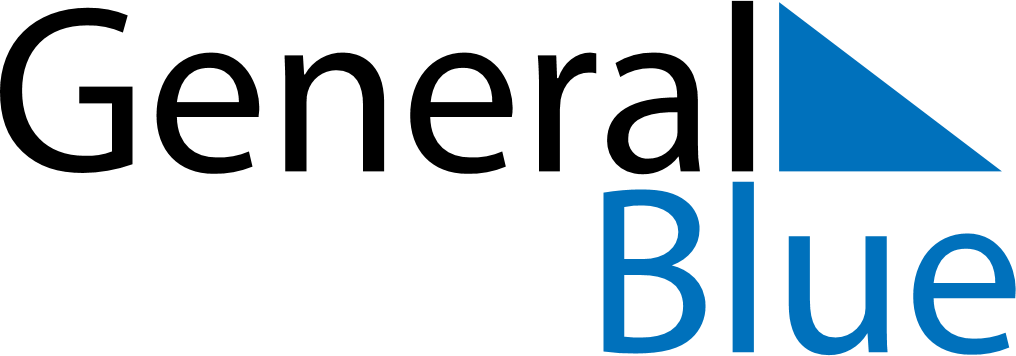 April 2018April 2018April 2018BangladeshBangladeshMondayTuesdayWednesdayThursdayFridaySaturdaySunday123456789101112131415Bengali New Year’s Day1617181920212223242526272829Buddha’s Birthday30